INBJUDER TILLEP-cupen 2023för flickor och pojkar födda mellan 2009 och 201512-13 aug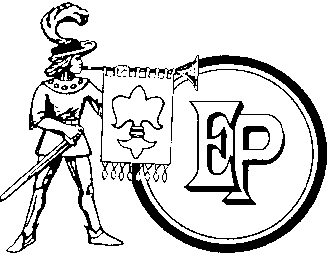 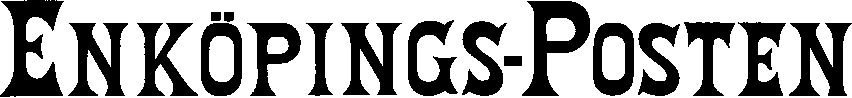 i samarbete med            Enköpingsortens Fotbollsallians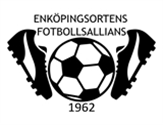 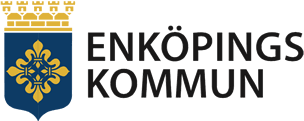 Match-/gruppspel:	Lördag 12 augusti alt Söndag 13 augustiFinalspel:	Finaler för 9 mot 9 spelas söndagen                                  13 augusti på Enavallen.Inbjudna lag: Endast föreningar tillhörande Enköpingsortens Fotbollsallians.                          Fotbollsalliansen kan i undantagsfall bevilja dispens för annan förening att delta.                        Varje förening har rätt att anmäla flera lag i samma åldersgrupp.Målsättning:	Att alla barn och ungdomar inom aktuella åldersklasser skall få möjlighet att delta i EP-cupen. Föreningar inom Fotbollsalliansen uppmanas att anmäla flera lag i samma åldersgrupp.	Åldersgrupperna 08-12 för pojkar och flickor spelar matchspel och korar inte slutsegrare. Slutspel endast för P08/P09 och F08/F09.Sanktion:	EP-cupen är sanktionerad av Upplands Fotbollförbund.Gruppspel:                       Gruppspelet arrangeras av föreningar inom Fotbollsalliansen.                   Gruppspelsarrangörer framgår av tabellen. Spelplats/ArrangörHuvudarrangörer:	EP-Cupen, som arrangeras av Enköpingsortens Fotbollsallians i samarbete med Enköpings-Posten, har blivit ett bestående inslag inom barn- och ungdomsfotbollen. För att genomföra EP-cupen krävs att alla föreningar inom Fotbollsalliansen ställer upp vid planeringsmöten och genomförandet av cupen.Gruppspelsmöte:	Föreningarnas ansvariga kommer att få information hur genomförande av gruppspel och finalspel skall var samt antal anmälda lag. Finalspelet: 	Söndagen den 13 augusti 2023 spelas samtliga semifinaler och finaler för P09/P10 och F09/F10 på Enavallen i Enköping. Vid oavgjort resultat i semifinalerna och finalerna gäller straffslagning (3-1-1-1). Speltid/Planyta: 	Spelform                      Planyta                                  Speltid    Beroende på antalet matcher under en och samma speldag eller andra omständigheter så kan speltiden komma att ändras.Regler:                              Vi använder ifrån samma spelform/Tävlingsföreskrifter som                                          Upplands fotbollförbund beslutat om.Avbytare: 	Varje lag får ha fritt antal avbytare samt fria byten. Om en förening anmäler fler lag i samma åldersgrupp får spelarna enbart delta i ett lag.Överåriga spelare:          Generella dispenser för överåriga tillåts vid 5 mot 5, 7 mot 7 och         9 mot 9 spel med max två spelare. De överåriga spelarna får vara max ett år för gamla. Spelarna skall vara samma i både grupp-, semi- och finalspelet.Syftet med överåriga är att skapa möjlighet för föreningar med för få spelare i en åldersklass att delta i EP-cupen. Överåriga får inte användas för att förstärka laget.Domare:	Domare tillsätts av arrangerande förening. Domare bör ha minst Ungdomsdomarkort.	Rekommenderat arvode till domare är s.k. ”minutpris”, d.v.s. 5,70kr/min för 9 mot 9, 4,70 kr/min för 7 mot 7 samt 3,90kr/min för 5 mot 5.Startavgift:	300 kr per lag för 7 mot 7 och 9 mot 9 och 200 kr 5 mot 5 per lag.Straffavgift: 	Lag som drar sig ur efter 2023-08-01 kommer att faktureras en straffavgift på 500 kr plus startavgiften (500+300 kr alternativt 500+200 kr) till Enköpingsortens Fotbollsallians.Priser: 	Lagpris till finallagen i 9 mot 9. Medaljer i olika valörer utdelas till samtliga deltagare.ANMÄLAN:	Sista anmälningsdag är 3 maj. Eventuell efteranmälan avgörs av gruppspelsarrangör. 	OBS: Vid för lågt antal () anmälda lag inom en viss åldersklass förbehåller sig arrangören rätten att slå samman åldersklasser.ANMÄLAN TILL:	OBS NY LÄNK                                               https://www.cupsupport.se/reg/cupregistrering.php?Cupnr=7390	ATT  TÄNKA  PÅ  INNAN  NI  ANMÄLER  ER:                                           Fyll i alla uppgifter och försäkra er om att de lag som Ni anmäler verkligen kommer till spel.Betalning:	Enköpingsortens Fotbollsallians fakturerar föreningen i efterskott.Upplysningar: 	Önskas ytterligare eller info                                             Peter Tzintzis         e-post peter.tzintzis@happytammsvik.se                                            Jimmy Andersson e-post: ji_andersson@hotmail.com                                            Tel: 070-540 16 59.Hemsida:	All löpande information kommer att läggas ut på Fotbollsalliansens hemsida
www.enkopingsalliansen.seSpelformPojkarArrangörDagFlickorArrangörDag9 mot 9P09Håbo FFLörF09FBKLör9 mot 9P10KFCLörF10FBKLör7 mot 7P11STIKSönF11FBKLör7 mot 7P12FSKLörF12FBKLör7 mot 7P13ESKSönF13FBKLör5 mot 5P14ÅIFLörF14ESKLör5 mot 5P15ÅIFLörF15ESKLör5 mot 5 (8-9 år)30x15-3x15 min (enskild match)3x10 min sammandrag7 mot 7 (10-12 år)50-55<30-3x20 min (enskild match)3x15 min sammandrag9 mot 9 13-14 år65-72x50-3x25 min